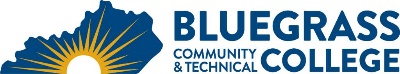 EFFECTIVE FALL 2019Program Coordinator: Ralph Potter	E-mail: ralph.potter@kctcs.edu		Phone: 859-246-6770Program Website: https://bluegrass.kctcs.edu/education-training/apprentice-opportunities/amt/index.aspx Student Name:		Student ID: Students need to be at KCTCS placement levels for all coursesGraduation Requirements:Advisor Name	__________________________________	Advisor Contact	________________________________Pre-Admission RequirementsStudent must be selected into this program by industry.  Contact Ralph Potter for more information.  Classes start each Fall semester.First SemesterCredit HoursTermGradePrerequisitesNotesFPX 100 Fluid Power3FallFPX 101 Fluid Power Lab2FallIMT 110 Industrial Maintenance Electrical Principles*3Fall*See note on back.IMT 111 Industrial Maintenance Electrical Principles Lab*2Fall*See note on back.MAT 116 Technical Mathematics or higher level Quantitative Reasoning course3FallMAT 126 Technical Algebra and Trigonometry is cohort courseHeritage or Humanities course3FallHIS 240 History of Kentucky is cohort courseIET 1301 Safety Culture1FallTotal Semester Credit Hours17Second SemesterCr. Hrs.TermGradePrerequisitesNotesEET 270 Electrical Motor Controls I2SpringIMT 110 or ELT 110 Coreq: EET 271EET 271 Electrical Motor Controls I Lab2SpringIMT 110 or ELT 110 Coreq: EET 270IMT 150 Maintaining Industrial Equipment I3SpringCoreq: IMT 151IMT 151 Maintaining Industrial Equipment I Lab2SpringCoreq: IMT 150Oral Communications course3SpringCOM 252 Introduction to Interpersonal Communication is cohort courseSocial and Behavioral Science course3SpringSOC 101 Introduction to Sociology is cohort courseIET 1302 5S1SpringTotal Semester Credit Hours16Summer TermCr. Hrs.TermGradePrerequisitesNotesBRX 120 Basic Blueprint Reading3SummerIET 1303 Total Production Management1SummerCMM 110 Fundamentals of Machine Tool – A 3SummerTotal Semester Credit Hours7Third SemesterCr. Hrs.TermGradePrerequisitesNotesEET 276 Programmable Logic Controllers2FallCoreq: EET 277EET 277 Programmable Logic Controllers Lab2FallCoreq: EET 276EET 272 Electrical Motor Controls II2FallCoreq: EET 273EET 273 Electrical Motor Controls II Lab2FallCoreq: EET 272ENG 101 English3FallDigital Literacy3 – 4FallCAD 103 CAD Fundamentals is cohort courseIET 1304 Problem Solving 1FallTotal Semester Credit Hours15 – 16Fourth SemesterCr. Hrs.TermGradePrerequisitesNotesIMT 200 Industrial Robotics and Robotic Maintenance**4SpringIMT 110 and IMT 111**See note below.IMT 100 Welding for Maintenance3SpringIMT 101 Welding for Maintenance Lab2SpringNatural Sciences3SpringPHY 171 Applied Physics is the cohort courseIET 1305 Maintenance Reliability 1SpringIMT 289 Industrial Maintenance Technology Capstone1SpringBRX 120, FRX 100/101, IMT 100/101, IMT 110/111, IMT 150/151 and IMT 220/221Total Semester Credit Hours14Total Degree Credit Hours69 – 70  25% or more of Total Degree Credit Hours must be earned at BCTCCumulative GPA must be 2.0 or higherAdditional InformationApplications for AMT program will be available from September 1 through December 31.  Anyone interested in enrolling in the AMT program must complete the online AMT program application and submit the required documents to the address listed on the application form. An enrollment application to Bluegrass Community and Technical College is also required.  Information about applications for both the AMT program and BCTC can be found at https://bluegrass.kctcs.edu/education-training/apprentice-opportunities/amt/index.aspx.To be considered for selection to the program, potential students must have no less than a 19 ACT Math and be 18 years of age by program start date, a current graduating senior, and a US citizen.  There are no pre-requisite classes required to apply for this program.  To be enrolled in the AMT program, the student must be sponsored by a manufacturing company that is a KY-FAME member. Presently, students selected for the AMT program will attend classes for 2 years including the summer term.  Each course requires a letter grade of C or better upon completion. Students who finish the course with a letter grade lower than a C will lose sponsorship.  Be advised that we will not be meeting with potential students until after the application process starts. Also, know that applying to the AMT program does not guarantee acceptance. The application of the potential AMT student and the entrance exam scores will be reviewed. If the requirements of the application are met, the potential student may be selected for an interview, once all interviews are completed, industry leaders will select which students they wish to sponsor. Please keep in mind that the process from application to selection is a lengthy process and that you will be contacted if selected for an interview, and then if selected for sponsorship. *If IMT 110/111 Industrial Maintenance Electrical Principles and Lab are not available, ELT 110 Circuits I may be substituted with the approval of the Industrial Maintenance Technology Program Coordinator.**If IMT 200 Industrial Robotics and Robotic Maintenance is not available, ELT 260 Robotic and Industrial Automation may be substituted with the approval of the Industrial Maintenance Technology Program Coordinator. Students must earn a grade of C or better in all courses and maintain a cumulative GPA of 2.0 or better. Students may or may not receive credit toward this degree for past course work based on the sponsoring company’s expectations.  